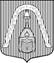 Местная   Администрация внутригородскогоМуниципального образования Санкт-Петербургамуниципальный округ Лиговка-Ямская1. Цели и задачи программы:1.1 Цель программы:  освещение деятельности органов местного самоуправления Муниципального образования Лиговка-Ямская1.2 Задачи программы: - распространение среди жителей Муниципального образования Лиговка-Ямская информации о деятельности местной Администрации по решению вопросов местного значения; работе депутатского корпуса;- освещение нормотворческой деятельности органов местного самоуправления Муниципального образования Лиговка-Ямская; - доведение до жителей значимой информации от государственных органов власти, правоохранительных органов и иных официальных структур.Сроки реализации:  2014 г.Объем финансирования:  1 264,0  тыс. руб.Заказчик: местная Администрация внутригородского  Муниципального образования Санкт-Петербурга муниципальный округ Лиговка-ЯмскаяИсточник финансирования: бюджет внутригородского Муниципального образования Санкт-Петербурга муниципальный округ Лиговка-Ямская на 2014 годI. Перечень и описание программных мероприятийII. Обоснование  объемов финансирования на 2014 годОбоснование расходов на издание газеты «Лиговка-Ямская», опубликование  муниципальных правовых актов и иной информации произведено на основании расчета стоимости, полученных по запросу в качестве коммерческих предложений от:РАСЧЕТпланируемых расходов местного бюджета на опубликование муниципальных правовых актов и иной информации на 2014 годНа территории Муниципального образования  Лиговка-Ямская расположено 160 домов, в которых насчитывается 4651  жилая квартира. Тираж в 5000 экземпляров можно считать оптимальным и обоснованным для удовлетворения потребностей жителей в официальном печатном издании  Муниципального образования  - газете «Лиговка-Ямская», тем более,  что  на официальном сайте Муниципального образования в подразделе  «Газета»  раздела «Новости и полезная информация» бокового меню ежемесячно размещается электронная версия указанного издания. Динамика же посещения официального  сайта в целом демонстрирует тенденцию к росту (периоды снижения числа посещений в отдельные месяцы вызвано объективными причинами и сезонными факторами). Если сравнивать соответствующие месяцы текущего года и года предшествующего, то можно отметить, что среднемесячный темп прироста посещения сайта составляет 80,16 %  Таким образом, заинтересованные пользователи телекоммуникационной сети «Интернет», посещающие сайт Муниципального образования Лиговка-Ямская, всегда могут получить доступ к электронной версии муниципальной газеты. 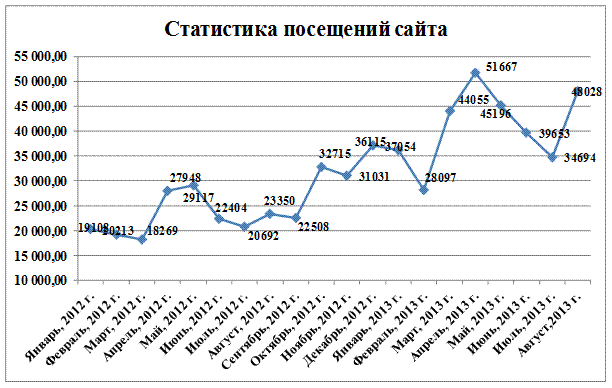 III. Механизм реализации программы3.1. Посредством проведения конкурсных процедур (открытого аукциона в электронной форме) определяется  Исполнитель, который принимает на себя обязательства по предпечатной и печатной подготовке официального печатного издания Муниципального образования Лиговка-Ямская   - газеты «Лиговка-Ямская». Также на Исполнителя ложится бремя обязанностей, связанных с формированием материалов в номер, а именно:- определение тематики номера совместно с  Муниципального образованием - определение круга авторов и направленности материалов;- участие в общественно - значимых мероприятиях, проведение интервью;- подготовка текстов и фотоматериалов;- литературное редактирование текстов, предоставленных сотрудником, ответственным за сопровождение печатного издания;-  корректура материалов;- подготовка макета номера;- сопровождение процесса верстки;- сдача готового оригинал-макета сотруднику, ответственному за муниципальную информационную службу, для согласования и последующей отправки в печать;-  по согласованию с Аппаратом Совета Муниципального образования Лиговка-Ямская и сотрудником, ответственным за муниципальную информационную службу, осуществление официального опубликования нормативно-правовых актов.3.2.            При реализации программы нормативно-правовой базой служат  следующие источники:- Конституция Российской Федерации;- Федеральный закон от 06.10.2003 № 131-ФЗ (ред. от 02.07.2013) «Об общих принципах организации местного самоуправления в Российской Федерации»;- Федеральный закон от 9 февраля 2009 года  № 8-ФЗ (ред. от 07.06.2013)  «Об обеспечении доступа к информации о деятельности государственных органов и органов местного самоуправления»;- Закон Санкт-Петербурга от 23.09.2009 г. №420-79 (ред. от 28.06.2013) «Об организации местного самоуправления в Санкт-Петербурге»;- Закон РФ от 27.12.1991 № 2124-1 (ред. от 02.07.2013) «О средствах массовой информации»;пп.24 п.2 ст. 5, пп.20 п.2 ст.32, пп.28, 29 ст.41 Устава Муниципального образования Лиговка-Ямская;- Решение Муниципального Совета от 27.06.2013 №262 «Об утверждении Порядка организации доступа к информации о деятельности органов местного самоуправления внутригородского Муниципального образования Санкт-Петербурга муниципальный округ Лиговка-Ямская»;- Постановление местной Администрации от 08.11.2011 №143 «Об утверждении Положения «О муниципальной информационной службе Муниципального образования Лиговка-Ямская».- План социально-экономического развития внутригородского  Муниципального образования Санкт-Петербурга муниципальный округ Лиговка-Ямская на 2014год и плановый период 2015-2016 годыIV. Ожидаемые конечные результаты реализации программыКак отмечалось ранее, на территории Муниципального образования  Лиговка-Ямская расположено 160 домов, в которых насчитывается 4651  жилая квартира.  В результате реализации программы предполагается, что  получателями газеты будут жители  не менее 4 000 квартир.  Кроме того,  за счет проведения опросов жителей, направленных на выявление их информационных потребностей, планируется расширение читательской целевой аудитории.V. Критерии оценки эффективности исполнения программыОценка эффективности программы производится на основании Положения «О разработке, утверждении, реализации и оценке эффективности муниципальных целевых программ во внутригородском Муниципальном образовании Санкт-Петербурга муниципальный округ Лиговка-Ямская», утвержденного Постановлением местной Администрации от 16.07.2013 №116 (далее – Положение).Приложение  2.16.к Постановлению местной Администрации Муниципального образования Лиговка-Ямская от 28.11.2013 №  184 «Об утверждении муниципальных программ и непрограммных направлений деятельности на 2014 год»УТВЕРЖДАЮИ.о. Главы местной Администрации_____________ О.Ю. БукановаПаспорт муниципальной программыНаименование программы:  «Муниципальный вестник»ПО ИСПОЛНЕНИЮ РАСХОДНЫХ ОБЯЗАТЕЛЬСТВ МУНИЦИПАЛЬНОГО   ОБРАЗОВАНИЯ, ВЫТЕКАЮЩИХ ИЗ ПОЛНОМОЧИЙ ПО ВОПРОСАМ МЕСТНОГО ЗНАЧЕНИЯ, ОПРЕДЕЛЕННЫХ ЗАКОНАМИ САНКТ-ПЕТЕРБУРГА:УЧРЕЖДЕНИЕ ПЕЧАТНОГО СРЕДСТВА МАССОВОЙ ИНФОРМАЦИИ, ОПУБЛИКОВАНИЮ МУНИЦИПАЛЬНЫХ ПРАВОВЫХ АКТОВ, ИНОЙ ИНФОРМАЦИИна 2014 год№ п/пНаименование основных мероприятийОбщий объем финанси-рования, тыс.руб.1 кв.2 кв.3 кв.4 кв.Код ОСГУ1.Издание и распространение газеты «Лиговка-Ямская» (4 полосы, тираж 5000 экз., количество выпусков – 9)Издание включает:- определение тематики номера совместно с Заказчиком;- определение круга авторов и направленности материалов;- участие в общественно-значимых  мероприятиях и проведение интервью;- подготовка текстов и фотоматериалов;- литературное редактирование текстов, предоставленных Заказчиком;- корректура материалов;- подготовка макета номера;- сопровождение процесса верстки;- сдача готового оригинал-макета Заказчику- Допечатная подготовка(сканирование и обработка фотоматериалов; разработка дизайна номера; верстка полос; внесение корректорской правки)- Печать номера (вывод полос; подготовка печатных форм; печать тиража)- Распространение (вывоз тиража из типографии; распространение не территории Муниципального образования согласно адресной программе)649,0163,0162,0162,0162,02262.Издание и распространение газеты «Лиговка-Ямская» (8 полос, тираж 5000 экз., количество выпусков – 2)222,8111,40,00,0111,42263.Публикации информации о деятельности депутатского корпуса Муниципального Совета, подборка тематических материалов в рамках избирательной кампанииБез финансирования0000Весь пери-од4.Опубликование Устава Муниципального образования с изменениями и дополнениями133,20,0133,20,00,02265.Опубликование муниципальных правовых актов и иной информации259,074,092,555,537,0226ИТОГО:1264,0348,4387,7217,5310,4Наименование услугиНаименование организации, от которой поступило коммерческое предложениеНаименование организации, от которой поступило коммерческое предложениеНаименование организации, от которой поступило коммерческое предложениеСреднее значение цены услуги, руб.Наименование услугиООО «Инноград»(вх. 1228 от 25.09.2013)ООО «Редакция районных радиопрограмм»ООО «Студия Вариант»(вх.1233 от 26.09.2013)Среднее значение цены услуги, руб.Издание и распространение газеты «Лиговка-Ямская» (формат А3, 4 полосы, тираж 5000 экз.), руб.65 000,0065 000,0064 500,0064 833,33Издание и распространение газеты «Лиговка-Ямская» (формат А3, 8 полос, тираж 5000 экз.), руб.112 500,00111 500,00110 150,00111 383,33Издание нормативно-правовых актов (формат А4, 1+1, 1 полоса, тираж 1 000 экз.)5 000,004 000,002 000,003 666,67№ п/пНаименование статей расходовКоли-чество выпусковСтои-мость выпуска(тыс.руб.)Всего(тыс.руб.)Тираж(экз.)1Издание и распространение газеты «Лиговка-Ямская»,хх1 130,8хв том числе:1.1Формат А3, 4 полосы1064,9649,050001.2Формат А3, 8 полос (тематический выпуск  к Дню Победы и  новогодний праздничный выпуск, либо по согласованию с Муниципальным образованием Лиговка-Ямская в иные сроки)2111,4222,850001.3Формат А4, 1 полоса (спецвыпуск)703,7259,010002Издание Устава с учетом внесенных и зарегистрированных изменений (формат А4, 34-36 полос, скрепление на скрепки)хх133,21000И т о г о:хх1 264,0хФормулировка частного критерияЗначение весового коэффициентаГрадацияБалльная оценкаВыполнение плана мероприятий согласно утвержденной муниципальной целевой программе (К1)1Выполнение плана программных мероприятий осуществлено в полном объеме10Выполнение плана мероприятий согласно утвержденной муниципальной целевой программе (К1)1План программных мероприятий выполнен не менее чем на 90%8Выполнение плана мероприятий согласно утвержденной муниципальной целевой программе (К1)1План программных мероприятий выполнен не менее чем на 70%6Выполнение плана мероприятий согласно утвержденной муниципальной целевой программе (К1)1План программных мероприятий выполнен не менее чем на 50%4Выполнение плана мероприятий согласно утвержденной муниципальной целевой программе (К1)1Фактическое выполнение плана программных мероприятий составляет от 30 до 50%2Выполнение плана мероприятий согласно утвержденной муниципальной целевой программе (К1)1План программных мероприятий выполнен не менее чем на 30%1